РАБОЧАЯ ПРОГРАММА
родная (русская) литературадля  11 класса среднего общего образованияна 2023-2024 учебный годСоставитель: Ефремова Cветлана Николаевнаучитель русского языка и литературыс.Большая Ижмора 2023 г.Рабочая программа по родной (русской) литературеПланируемые результаты изучения предмета «Родная литература (русская)»Личностные результаты: - формирование общей культуры и мировоззрения, соответствующего практике сегодняшнего дня;- осознание себя представителями своего народа и гражданами Российского государства;- формирование чувства любви к Родине и патриотизма;- формирование основ коммуникативной компетентности в общении;- совершенствование духовно-нравственных качеств личности. Метапредметные результаты: - умение понимать проблему, выдвигать гипотезу, структурировать материал, подбирать аргументы для подтверждения собственной позиции, выделять причинно-следственные связи в устных и письменных высказываниях, формулировать выводы;- умение самостоятельно организовывать собственную деятельность, оценивать ее, определять сферу своих интересов; - умение работать с разными источниками информации, находить ее, анализировать, использовать в самостоятельной деятельности. Предметные результаты освоения программы по родной литературе (русской). К концу 11 класса обучающийся научится:осознавать причастность к отечественным традициям, уметь соотносить произведения родной (русской) литературы XX – начала XXI вв. с фактами общественной жизни и культуры, раскрывать роль литературы как неотъемлемой части культуры в духовном и культурном развитии общества; осознавать взаимосвязи между языковым, литературным, интеллектуальным, духовно-нравственным развитием личности в контексте осмысления произведений родной литературы (русской) и собственного интеллектуально-нравственного роста;понимать содержание и ключевые проблемы произведений родной литературы (русской) ХХ – начала XXI вв. в аспекте проблемно-тематических блоков «Человек в круговороте истории», «Загадочная русская душа», «Существует ли формула счастья?»; определять и учитывать историко-культурный контекст и контекст творчества писателя в процессе анализа художественных текстов, выявлять связь литературных произведений со временем написания, с современностью и традицией, раскрывать конкретно-историческое и общечеловеческое содержание литературных произведений, выявлять «сквозные темы» и ключевые проблемы родной литературы (русской);выявлять в произведениях художественной литературы образы, темы, идеи, проблемы и выражать своё отношение к ним в развёрнутых аргументированных устных и письменных высказываниях, свободно владеть устной и письменной речью, участвовать в дискуссии на литературные темы; самостоятельного анализировать и интерпретировать художественные произведения в единстве формы и содержания с использованием теоретико-литературных терминов и понятий, изученных в курсе литературы; самостоятельно сопоставлять произведения родной литературы (русской) с их художественными интерпретациями в других видах искусств (живопись, театр, кино, музыка и другие);осознавать литературное произведение как явление словесного искусства, язык художественной литературы в его эстетической функции, определять изобразительно-выразительные средства русского языка и комментировать их роль в художественных текстах; владеть современными читательскими практиками, культурой восприятия и понимания литературных текстов, умениями самостоятельного истолкования, прочитанного в устной и письменной форме, информационной переработки текстов в виде аннотаций, отзывов, докладов, тезисов, конспектов, рефератов, а также сочинений различных жанров (объём не менее 250 слов), умением редактировать и совершенствовать собственные письменные высказывания; осуществлять самостоятельную проектно-исследовательскую деятельность, работая с разными информационными источниками, в том числе с использованием медиапространства и ресурсов традиционных библиотек и электронных библиотечных систем.СОДЕРЖАНИЕ УЧЕБНОГО ПРЕДМЕТА 11 КЛАСС (17 ЧАСОВ)11 класс Проблемно-тематические блоки:Личность (человек перед судом своей совести, человек-мыслитель и человек-деятель, я и другой, индивидуальность и «человек толпы», становление личности: детство, отрочество, первая любовь; судьба человека; конфликт долга и чести; личность и мир, личность и Высшие начала).В.Я.Брюсов. Стихотворения: «Ассаргадон», «Грядущие гунны», «Есть что-то позорное в мощи природы...», «Неколебимой истине...», «Каменщик», «Творчество», «Родной язык». «Юному поэту», «Я».Г.Н.Щербакова. Повесть «Вам и не снилось».Б.А.Ахмадулина, Л.Н. Мартынов.Ю.П.Казаков. Рассказ «Во сне ты горько плакал».Личность и семья (место человека в семье и обществе, семейные и родственные отношения; мужчина, женщина, ребенок, старик в семье; любовь и доверие в жизни человека, их ценность; поколения, традиции, культура повседневности).Е.И.Носов. Повесть «Усвятские шлемоносцы».Ю.В.Трифонов.Повесть «Обмен».А.Н.Арбузов. Пьеса «Жестокие игры».Личность – общество – государство (влияние социальной среды на личность человека; человек и государственная система; гражданственность и патриотизм; интересы личности, интересы большинства/меньшинства и интересы государства; законы морали и государственные законы; жизнь и идеология).А.А.Фадеев. Роман «Молодая гвардия».Э.Веркин. Повесть «Облачный полк».В.С.Маканин. Рассказ «Кавказский пленный».З.Прилепин. Роман «Санька»Личность – природа – цивилизация (человек и природа; проблемы освоения и покорения природы; проблемы болезни и смерти; комфорт и духовность; современная цивилизация, ее проблемы и вызовы).Н.А.Заболоцкий. Стихотворения: «В жилищах наших», «Вчера, о смерти размышляя...», «Где-то в поле, возле Магадана...», «Движение», «Ивановы», «Лицо коня», «Метаморфозы». «Новый Быт», «Рыбная лавка», «Искусство», «Я не ищу гармонии в природе...»,  «В горнице», «Видения на холме», «Звезда полей», «Зимняя песня», «Привет, Россия, родина моя!..», «Тихая моя родина!», «Русский огонек», «Стихи».                       Л.С.Петрушевская. «Новые робинзоны».Личность – история – современность (время природное и историческое; роль личности в истории; вечное и исторически обусловленное в жизни человека и в культуре; свобода человека в условиях абсолютной несвободы; человек в прошлом, в настоящем и в проектах будущего).Ю.О.Домбровский. Роман «Факультет ненужных вещей».В.Ф.Тендряков. Рассказы: «Пара гнедых», «Хлеб для собаки».ТЕМАТИЧЕСКОЕ ПЛАНИРОВАНИЕ КАЛЕНДАРНО-ТЕМАТИЧЕСКОЕ ПЛАНИРОВАНИЕСОГЛАСОВАНО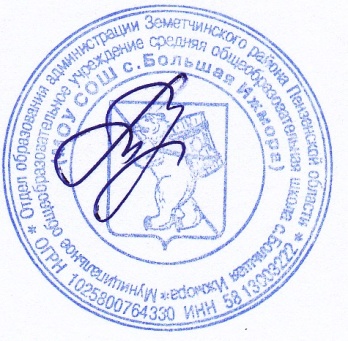 Педагогический совет________________________                       Чичвархина Т.А.Протокол №1 от «31» августа 2023 г.УТВЕРЖДЕНОДиректор МОУ СОШ с. Большая Ижмора________________________ Чичвархина Т.А.Приказ № 71   от «31» августа 2023 г.Тематический блокКоличество часовЛичность4Личность и семья 3Личность – общество – государство 4Личность – природа – цивилизация 2Личность – история – современность (2ИТОГО17 часовТематический блок№Тема занятияДатаДатаЛичность1234В.Я.Брюсов. Стихотворения: «Ассаргадон», «Грядущие гунны», «Есть что-то позорное в мощи природы...», «Неколебимой истине...», «Каменщик», «Творчество», «Родной язык». «Юному поэту», «Я».Г.Н.Щербакова. Повесть «Вам и не снилось».Б.А.Ахмадулина, Л.Н. Мартынов.Ю.П.Казаков. Рассказ «Во сне ты горько плакал».Личность и семья 5 67Е.И.Носов. Повесть «Усвятские шлемоносцы».Ю.В.Трифонов.Повесть «Обмен».А.Н.Арбузов. Пьеса «Жестокие игры».Личность – общество – государство 891011А.А.Фадеев. Роман «Молодая гвардия».Э.Веркин. Повесть «Облачный полк».В.С.Маканин. Рассказ «Кавказский пленный».З.Прилепин. Роман «Санька»Личность – природа – цивилизация 1213 Н.А.Заболоцкий. Стихотворения: «В жилищах наших», «Вчера, о смерти размышляя...», «Где-то в поле, возле Магадана...», «Движение», «Ивановы», «Лицо коня», «Метаморфозы». «Новый Быт», «Рыбная лавка», «Искусство», «Я не ищу гармонии в природе...»,  «В горнице», «Видения на холме», «Звезда полей», «Зимняя песня», «Привет, Россия, родина моя!..», «Тихая моя родина!», «Русский огонек», «Стихи».                       Л.С.Петрушевская. «Новые робинзоны»Личность – история – современность (14151617Ю.О.Домбровский. Роман «Факультет ненужных вещей».В.Ф.Тендряков. Рассказы: «Пара гнедых», «Хлеб для собаки».Вн.ЧтениеИтоговое тестированиеЛичность – история – современность (14151617Ю.О.Домбровский. Роман «Факультет ненужных вещей».В.Ф.Тендряков. Рассказы: «Пара гнедых», «Хлеб для собаки».Вн.ЧтениеИтоговое тестирование